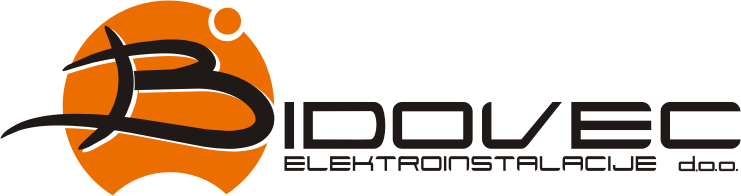 ELEKTROISTALACIJE BIDOVEC(Elektrotehnično podjetje  z več kot 50 letno tradicijo) vabi k sodelovanjuELKEKTRIČARJA ALI ELEKTROTEHNIKA (m/ž)Od vas pričakujemo:Izobrazbo najmanj 4.stopnje elektrotehniške smeriZnanje slovenskega jezikaNudimo:Delo v urejenem kolektivuMožnost izobraževanjaStimulativno nagrajevanjeDelo za določen čas (6 mesecev ) ali študentsko delo  z možnostjo zaposlitve za nedoločen čas oz. po dogovoruPisne prijave  pričakujemo  na elektronski naslov spela@elbi.si ali na naslov: Bidovec d.o.o,  Cesta 1. maja 75, 4000 Kranj (delo je v okolici Kranja oz. po Sloveniji)